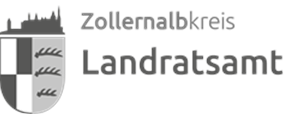 Tätigkeit:Tätigkeit:Tätigkeit:Tätigkeit:Kinder / Jugendliche werden beaufsichtigt, betreut, erzogen, ausgebildet oder vergleichbarer KontaktKinder / Jugendliche werden beaufsichtigt, betreut, erzogen, ausgebildet oder vergleichbarer Kontakt  ja   neinGefährdungspotential bzgl. Gering     Mittel      HochArt:VertrauensverhältnisHierarchie- /MachtverhältnisAltersdifferenzRisikofaktoren des Kindes / VerletzlichkeitIntensität:Abwesenheitszeiten weiterer betreuenderPersonenAbwesenheitszeiten weiterer betreuterKinder / Jugendlicher Bei Gruppen:Häufigkeit von MitgliederwechselGeschlossenheit (fehlende Einsehbarkeit)der RäumlichkeitenGrad an Intimität des Kontaktes/Wirken indie PrivatsphäreDauer:Zeitlicher UmfangRegelmäßigkeitAbschließende Einschätzung:Abschließende Einschätzung:Abschließende Einschätzung:Abschließende Einschätzung:Einsichtnahme in Führungszeugnis ist notwendig Einsichtnahme in Führungszeugnis ist notwendig   ja  neinBegründung:Begründung:Begründung:Begründung: